LidiceLikvidace obce Lidice se stala symbolem nacistických válečných zločinů. Obec byla vybrána jako odstrašující příklad pomsty za úspěšně provedený atentát na zastupujícího říšského protektora Reinharda Heydricha v roce 1942.Video 1 - Lidická tragédieVideo 2 - Osobní příběh Marie ŠupíkovéVideo 3 - Lidická tryzna v roce 1945________________________________________________________Rozhodněte, zda následující tvrzení jsou pravdivá či nikoliv:Lidice byly vypáleny v roce 1944.	ANO	NEObec Lidice leží ve středočeském kraji poblíž Kladna.	ANO	NEDomy v Lidicích byly vypáleny, obyvatelům vesnice se nic nestalo.	ANO	NEVe středu obce stál kostel sv. Martina.	ANO	NEPo válce byly Lidice postaveny znovu.	ANO	NEZa pomoci videí a internetu (např. zde) zjistěte, jaké byly osudy obyvatel Lidic:Muži..............……………………………………………………………………………………………………………..……………………………………………………………………………………………………………….Ženy……………..………………………………………………………………………………………………………………………..………………………………………………………………………………………………Děti………………………..……………………………………………………………………………………………………………………………………………………………………………………………………………..Ve videu 3 říká v projevu při poválečné tryzně za Lidice tehdejší prezident Československa Edvard Beneš, že spravedlnost dopadne pachatele lidické tragédie. Za pomoci internetu zjistěte, koho se podařilo justici potrestat.……………………………………………………………….……………………………………………………………….………………………………………………………….……………………………………………………………….………………………………………………………….……………………………………………………………….………………………………………………………….……………………………………………………………….………………………………………………………….……………………………………………………………….……………………………………………….……………………………………………………………….…………………………………………………………………….……………………………………………………………….………………………………………………………….……………………………………………………………….……………………………………………………………….……………………………….……………………………….Co jsem se touto aktivitou naučil(a):………………………………………………………………………………………………………………………………………………………………………………………………………………………………………………………………………………………………………………………………………………………………………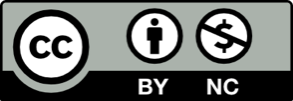 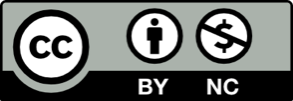 